Продажа имущественного комплекса в г.Орск, ул.Тобольская, д.4Направление продаж: Имущество частных собственниковОбъект 1: Нежилое здание, Здание механизированной мойки, площадь: 491,6 кв.м., количество этажей-2, кадастровый номер 56:43:0209004:209, расположенное по адресу: Оренбургская область, г.Орск, ул.Тобольская, дом № 4. 1-ый этаж 392кв.м. производственно-складского назначения. 2-ой этаж 99,6кв.м. офисного назначения.Объект 2: Земельный участок S=9050 кв.м. При оформлении будет выделена часть из земельного участка с кадастровым номером 56:43:0209004:53.  Адрес: обл. Оренбургская, г. Орск, ул. Тобольская, д.4. Категория земель: Земли населённых пунктов. Разрешенное использование: размещение производственной базыОписание: Коммуникации: электричество (выделенная нагрузка на объект не менее 50кВА), газ (подведен ГНД, имеется котельная, установлен новый газовый котел Protherm Гризли 65 KLO), вода (водопровод проходит вдоль границы земельного участка, тех.возможность присоединения имеется), канализация (выпуск канализации осуществляется в отстойники). Вдоль границы земельного участка проходит железнодорожный путь. Техническая возможность заведения ветки присутствует. На территории установлена собственная АЗС, 2 топливозаправочные колонки, подземный резервуар для хранения топлива (2шт под бензин, 1шт под дизтопливо).Вид права СобственностьТранспортная доступность ОтличнаяПлан-схема земельного участкаПлан сетей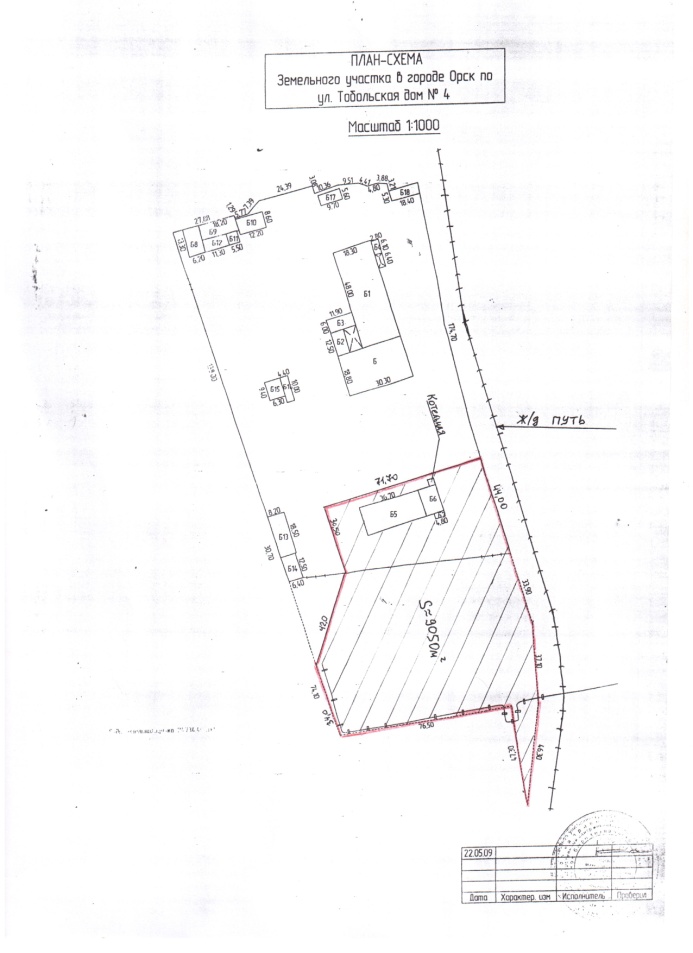 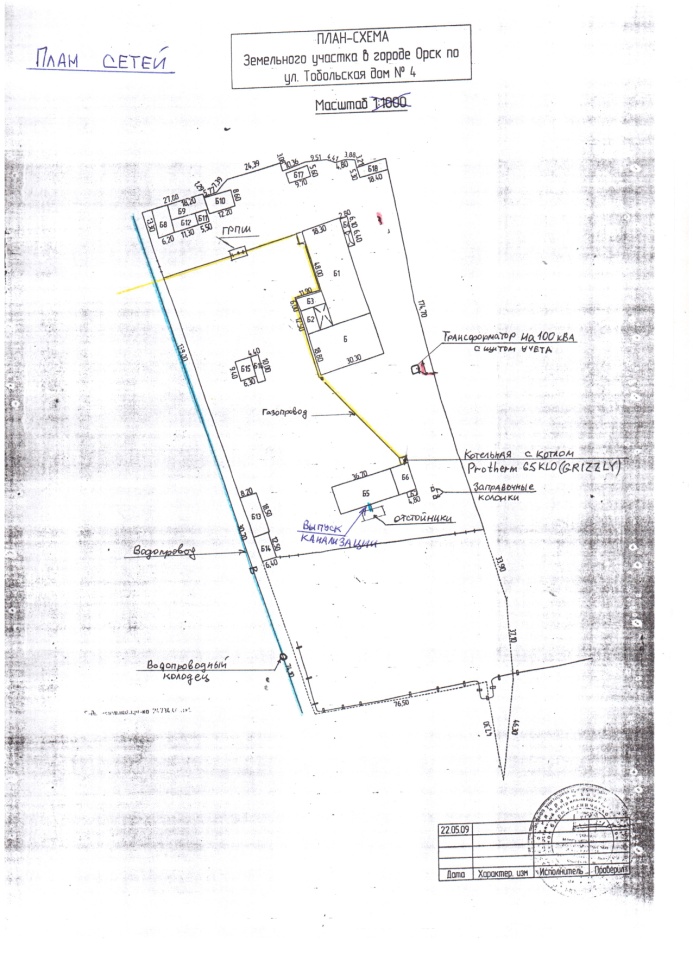 План зданияЭкспликация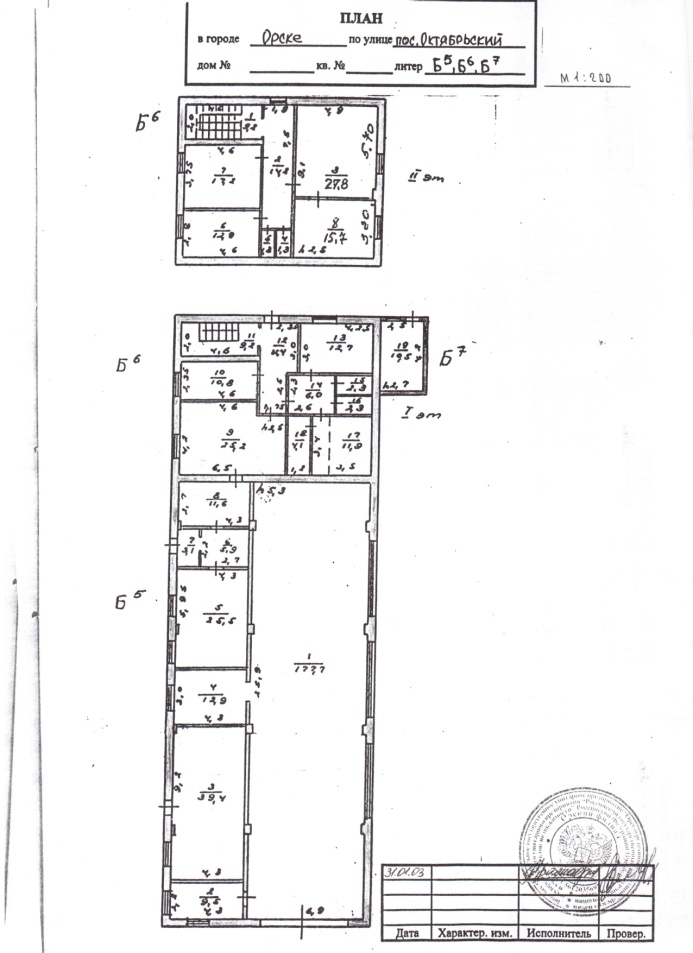 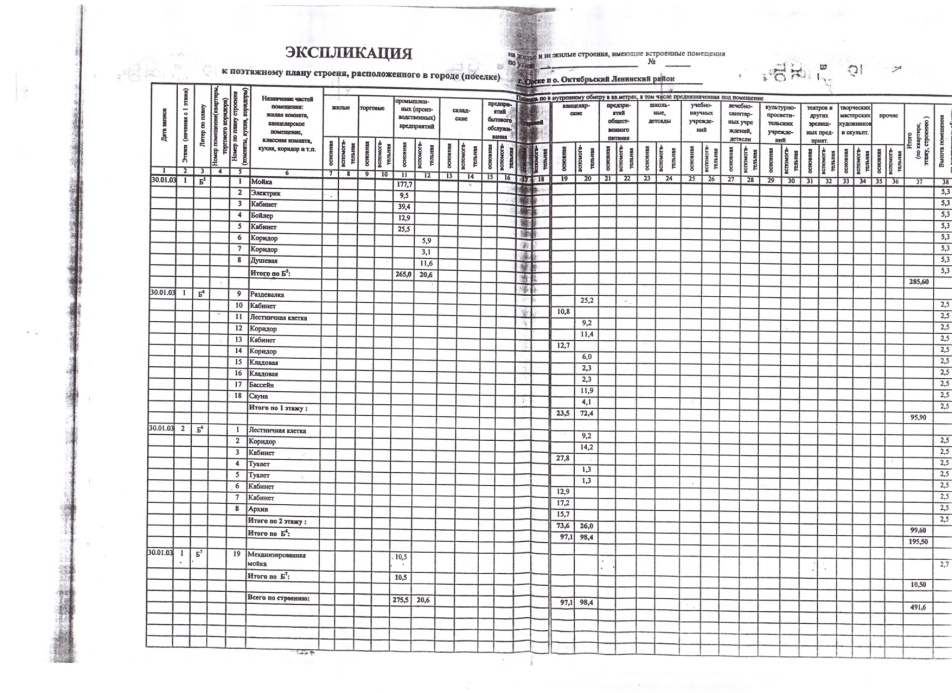 Расположение на карте г.Орска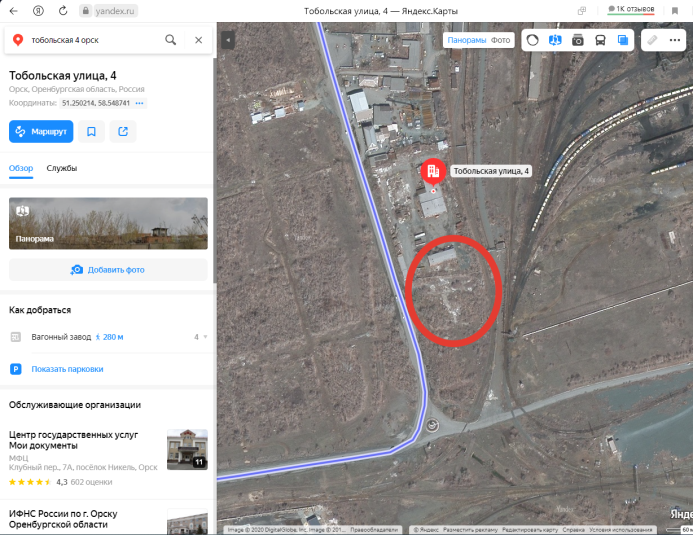 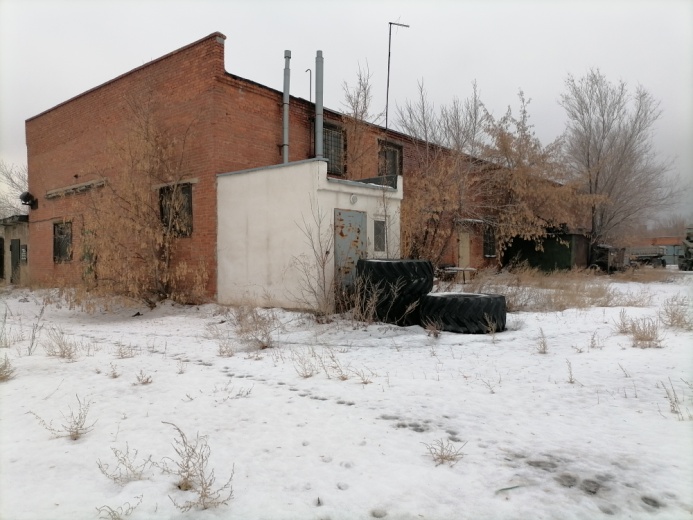 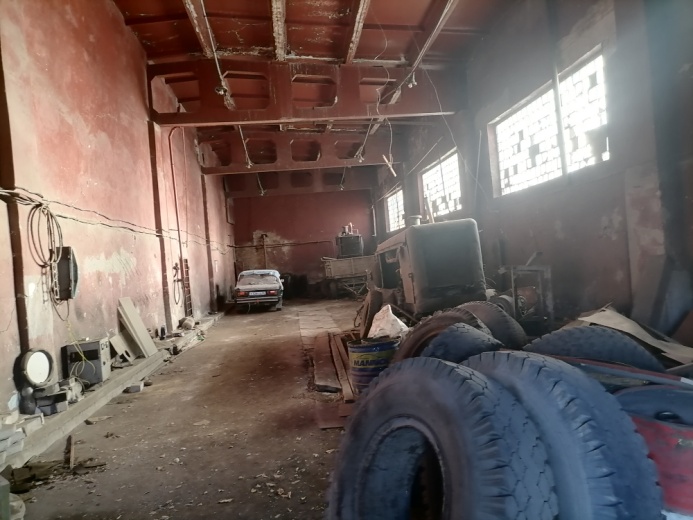 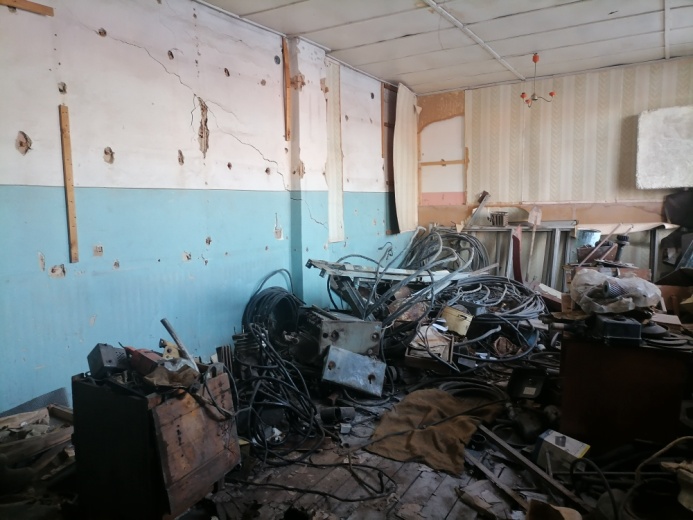 